Fax Cover Sheet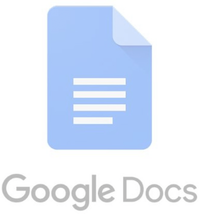 To:From:Re#:Fax#:	Pages:Contact:	Date:Message: